Career Cluster:    Law, Public Safety & SecurityCareer Cluster:    Law, Public Safety & SecurityCareer Cluster:    Law, Public Safety & SecurityCareer Cluster:    Law, Public Safety & SecurityCareer Cluster:    Law, Public Safety & SecurityCTE Program:  Academy of Law and Homeland SecuritySecondary: St. Augustine High School, St. Johns County School DistrictCriminal Justice Operations – 8918000Postsecondary: St. Johns River State College: Criminal Justice Operations (P430199),  Correctional Officer (P430102), Criminal Justice Technology (AS – 1743010302), Computer Related Crime Investigation (AS-1743011601), CTE Program:  Academy of Law and Homeland SecuritySecondary: St. Augustine High School, St. Johns County School DistrictCriminal Justice Operations – 8918000Postsecondary: St. Johns River State College: Criminal Justice Operations (P430199),  Correctional Officer (P430102), Criminal Justice Technology (AS – 1743010302), Computer Related Crime Investigation (AS-1743011601), CTE Program:  Academy of Law and Homeland SecuritySecondary: St. Augustine High School, St. Johns County School DistrictCriminal Justice Operations – 8918000Postsecondary: St. Johns River State College: Criminal Justice Operations (P430199),  Correctional Officer (P430102), Criminal Justice Technology (AS – 1743010302), Computer Related Crime Investigation (AS-1743011601), CTE Program:  Academy of Law and Homeland SecuritySecondary: St. Augustine High School, St. Johns County School DistrictCriminal Justice Operations – 8918000Postsecondary: St. Johns River State College: Criminal Justice Operations (P430199),  Correctional Officer (P430102), Criminal Justice Technology (AS – 1743010302), Computer Related Crime Investigation (AS-1743011601), CTE Program:  Academy of Law and Homeland SecuritySecondary: St. Augustine High School, St. Johns County School DistrictCriminal Justice Operations – 8918000Postsecondary: St. Johns River State College: Criminal Justice Operations (P430199),  Correctional Officer (P430102), Criminal Justice Technology (AS – 1743010302), Computer Related Crime Investigation (AS-1743011601), Career Cluster Pathway: Law Enforcement ServicesCareer Cluster Pathway: Law Enforcement ServicesCareer Cluster Pathway: Law Enforcement ServicesCareer Cluster Pathway: Law Enforcement ServicesCareer Cluster Pathway: Law Enforcement ServicesIndustry Certification: Secondary: 911 Public Safety Telecommunicator (FDMQA002), Accredited Legal Professional (TAFLP001), other possible certifications not on the CAPE funding list – Red Cross CPR Certification, FL Class D Security Guard, Police Service AidePostsecondary: St. Johns River State College:  Law Enforcement Officer (FLDLE004), Corrections Officer (FLDLE002)Industry Certification: Secondary: 911 Public Safety Telecommunicator (FDMQA002), Accredited Legal Professional (TAFLP001), other possible certifications not on the CAPE funding list – Red Cross CPR Certification, FL Class D Security Guard, Police Service AidePostsecondary: St. Johns River State College:  Law Enforcement Officer (FLDLE004), Corrections Officer (FLDLE002)Industry Certification: Secondary: 911 Public Safety Telecommunicator (FDMQA002), Accredited Legal Professional (TAFLP001), other possible certifications not on the CAPE funding list – Red Cross CPR Certification, FL Class D Security Guard, Police Service AidePostsecondary: St. Johns River State College:  Law Enforcement Officer (FLDLE004), Corrections Officer (FLDLE002)Industry Certification: Secondary: 911 Public Safety Telecommunicator (FDMQA002), Accredited Legal Professional (TAFLP001), other possible certifications not on the CAPE funding list – Red Cross CPR Certification, FL Class D Security Guard, Police Service AidePostsecondary: St. Johns River State College:  Law Enforcement Officer (FLDLE004), Corrections Officer (FLDLE002)Industry Certification: Secondary: 911 Public Safety Telecommunicator (FDMQA002), Accredited Legal Professional (TAFLP001), other possible certifications not on the CAPE funding list – Red Cross CPR Certification, FL Class D Security Guard, Police Service AidePostsecondary: St. Johns River State College:  Law Enforcement Officer (FLDLE004), Corrections Officer (FLDLE002)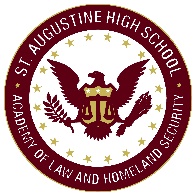 16 CORE CURRICULUM CREDITS16 CORE CURRICULUM CREDITS16 CORE CURRICULUM CREDITS16 CORE CURRICULUM CREDITS16 CORE CURRICULUM CREDITS16 CORE CURRICULUM CREDITS8 ADDITIONAL CREDITS8 ADDITIONAL CREDITSENGLISH4 creditsMATH4 creditsSCIENCE3 credits, 2 with labSCIENCE3 credits, 2 with labSOCIAL STUDIES3 creditsOTHER REQUIRED COURSESFINE ARTS (1 credit) PHYSICAL EDUCATION 
(1 credit)CAREER AND TECHNICAL EDUCATION COURSESRECOMMENDED ELECTIVES(ALIGNED WITH COMMUNITY COLLEGE & STATE UNIVERSITY SYSTEM PROGRAMS)HIGH SCHOOLStudents are encouraged to use mycareershines.org to explore careers and postsecondary options.Students are also encouraged to participate in dual enrollment courses which may be used to satisfy high school graduation or Bright Futures Gold Seal Vocational Scholars course requirements.One course within the 24 credit program must be an online course.  Cumulative GPA of 2.0 on a 4.0 scale for 24 credit programStudents are encouraged to use mycareershines.org to explore careers and postsecondary options.Students are also encouraged to participate in dual enrollment courses which may be used to satisfy high school graduation or Bright Futures Gold Seal Vocational Scholars course requirements.One course within the 24 credit program must be an online course.  Cumulative GPA of 2.0 on a 4.0 scale for 24 credit programStudents are encouraged to use mycareershines.org to explore careers and postsecondary options.Students are also encouraged to participate in dual enrollment courses which may be used to satisfy high school graduation or Bright Futures Gold Seal Vocational Scholars course requirements.One course within the 24 credit program must be an online course.  Cumulative GPA of 2.0 on a 4.0 scale for 24 credit programStudents are encouraged to use mycareershines.org to explore careers and postsecondary options.Students are also encouraged to participate in dual enrollment courses which may be used to satisfy high school graduation or Bright Futures Gold Seal Vocational Scholars course requirements.One course within the 24 credit program must be an online course.  Cumulative GPA of 2.0 on a 4.0 scale for 24 credit programStudents are encouraged to use mycareershines.org to explore careers and postsecondary options.Students are also encouraged to participate in dual enrollment courses which may be used to satisfy high school graduation or Bright Futures Gold Seal Vocational Scholars course requirements.One course within the 24 credit program must be an online course.  Cumulative GPA of 2.0 on a 4.0 scale for 24 credit programStudents are encouraged to use mycareershines.org to explore careers and postsecondary options.Students are also encouraged to participate in dual enrollment courses which may be used to satisfy high school graduation or Bright Futures Gold Seal Vocational Scholars course requirements.One course within the 24 credit program must be an online course.  Cumulative GPA of 2.0 on a 4.0 scale for 24 credit programStudents are encouraged to use mycareershines.org to explore careers and postsecondary options.Students are also encouraged to participate in dual enrollment courses which may be used to satisfy high school graduation or Bright Futures Gold Seal Vocational Scholars course requirements.One course within the 24 credit program must be an online course.  Cumulative GPA of 2.0 on a 4.0 scale for 24 credit programStudents are encouraged to use mycareershines.org to explore careers and postsecondary options.Students are also encouraged to participate in dual enrollment courses which may be used to satisfy high school graduation or Bright Futures Gold Seal Vocational Scholars course requirements.One course within the 24 credit program must be an online course.  Cumulative GPA of 2.0 on a 4.0 scale for 24 credit programStudents are encouraged to use mycareershines.org to explore careers and postsecondary options.Students are also encouraged to participate in dual enrollment courses which may be used to satisfy high school graduation or Bright Futures Gold Seal Vocational Scholars course requirements.One course within the 24 credit program must be an online course.  Cumulative GPA of 2.0 on a 4.0 scale for 24 credit programHIGH SCHOOL9thEnglish 1/Honors/AICE Lang ASAlgebra 1/HonorsEnvironmental Science/Physical Science HonorsEnvironmental Science/Physical Science HonorsAICE Geography/Digital Information TechnologyHOPE – Health Opportunities through Physical Education Criminal Justice Operations 1 - 8918010Elective or Foreign LanguageHIGH SCHOOL10thEnglish 2/Honors/AICE Lang ALGeometry/HonorsBiology/HonorsBiology/HonorsWorld History/HonorsDigital Information Technology (8207310) – Practical Arts Credit option, recommended electiveCriminal Justice Operations 2 - 8918020Elective or Foreign LanguageHIGH SCHOOL11thEnglish 3/AICE General Paper/AICE English Lit ASAlgebra 2/HonorsChemistry/HonorsChemistry/HonorsAmerican History/Honors, SJRSC Dual Enrollment – US History (AMH 2010 & 2020)SJRSC DE – Introduction to Corrections (CJC1000) (Optional)Criminal Justice Operations 3 - 8918030SJRSC DE – Introduction to Criminal Justice (CCJ1020) (Optional)HIGH SCHOOL12thEnglish 4 CP/Any AICE Level Course /SJRSC Dual Enrollment - Composition I & II (ENC 1101 & 1102)MAC 1105 College Algebra (SJRSC Dual Enrollment)/Prob. & Stat Honors/AP Stat/AICE MathAnatomy & Physiology/Honors, SJRSC Dual Enrollment – General Biology + Lab (BSC 1005), Introduction to Chemistry (CHM1020)Anatomy & Physiology/Honors, SJRSC Dual Enrollment – General Biology + Lab (BSC 1005), Introduction to Chemistry (CHM1020)Economics/Honors; American Government/Honors911 Telecommunicator – 9101000/ SJRSC DE - Introduction to Policing (CJE1000) (Optional) Criminal Justice Operations 4 (Track 1) - 8918040SJRSC DE – Introduction to Homeland Security (DCE1006) (Optional)HIGH SCHOOLAICE TrackAICE EnglishAICE MathAICE ScienceAICE ScienceAICE Social StudiesAICE ElectiveAcademy course progression, with AICE Curriculum.         https://www.cambridgeinternational.org/programmes-and-qualifications/cambridge-advanced/cambridge-aice-diploma/curriculum/POSTSECONDARYBased on the Career Cluster of interest and identified career and technical education program, the following postsecondary options are available.Based on the Career Cluster of interest and identified career and technical education program, the following postsecondary options are available.Based on the Career Cluster of interest and identified career and technical education program, the following postsecondary options are available.Based on the Career Cluster of interest and identified career and technical education program, the following postsecondary options are available.Based on the Career Cluster of interest and identified career and technical education program, the following postsecondary options are available.Based on the Career Cluster of interest and identified career and technical education program, the following postsecondary options are available.Based on the Career Cluster of interest and identified career and technical education program, the following postsecondary options are available.Based on the Career Cluster of interest and identified career and technical education program, the following postsecondary options are available.Based on the Career Cluster of interest and identified career and technical education program, the following postsecondary options are available.POSTSECONDARYTECHNICAL CENTER PROGRAM(S)TECHNICAL CENTER PROGRAM(S)COMMUNITY COLLEGE PROGRAM(S)COMMUNITY COLLEGE PROGRAM(S)COMMUNITY COLLEGE PROGRAM(S)COMMUNITY COLLEGE PROGRAM(S)COMMUNITY COLLEGE PROGRAM(S)UNIVERSITY PROGRAM(S)UNIVERSITY PROGRAM(S)POSTSECONDARYSt. Johns River State College:Criminal Justice Technology Specialist and Corrections Officer, C.C.C. (College Credit Certificate – 24 hours)Florida State College of Jacksonville: Criminal Justice Technology Specialist (T.C.); Crime Scene Technician (T.C.); Emergency Administrator and Manager (T.C.); Fire Officer Supervisor (T.C.); Homeland Security and Emergency Manager (T.C.); Correctional Officer (W.C.); Crossover from Correctional Officer to Law Enforcement Officer (W.C.); Florida Law Enforcement Academy (W.C.)St. Johns River State College:Criminal Justice Technology Specialist and Corrections Officer, C.C.C. (College Credit Certificate – 24 hours)Florida State College of Jacksonville: Criminal Justice Technology Specialist (T.C.); Crime Scene Technician (T.C.); Emergency Administrator and Manager (T.C.); Fire Officer Supervisor (T.C.); Homeland Security and Emergency Manager (T.C.); Correctional Officer (W.C.); Crossover from Correctional Officer to Law Enforcement Officer (W.C.); Florida Law Enforcement Academy (W.C.)St. Johns River State College:  A.S. Degrees: Computer Related Crime Investigation; Criminal Justice Technology – Corrections Track A; Criminal Justice Technology Law Enforcement Track; Florida Corrections Officer Academy; Florida Law Enforcement AcademyFlorida State College of Jacksonville: A.S. Degrees:  Criminal Justice Technology; Emergency Administration and Management; Fire Science TechnologySt. Johns River State College:  A.S. Degrees: Computer Related Crime Investigation; Criminal Justice Technology – Corrections Track A; Criminal Justice Technology Law Enforcement Track; Florida Corrections Officer Academy; Florida Law Enforcement AcademyFlorida State College of Jacksonville: A.S. Degrees:  Criminal Justice Technology; Emergency Administration and Management; Fire Science TechnologySt. Johns River State College:  A.S. Degrees: Computer Related Crime Investigation; Criminal Justice Technology – Corrections Track A; Criminal Justice Technology Law Enforcement Track; Florida Corrections Officer Academy; Florida Law Enforcement AcademyFlorida State College of Jacksonville: A.S. Degrees:  Criminal Justice Technology; Emergency Administration and Management; Fire Science TechnologySt. Johns River State College:  A.S. Degrees: Computer Related Crime Investigation; Criminal Justice Technology – Corrections Track A; Criminal Justice Technology Law Enforcement Track; Florida Corrections Officer Academy; Florida Law Enforcement AcademyFlorida State College of Jacksonville: A.S. Degrees:  Criminal Justice Technology; Emergency Administration and Management; Fire Science TechnologySt. Johns River State College:  A.S. Degrees: Computer Related Crime Investigation; Criminal Justice Technology – Corrections Track A; Criminal Justice Technology Law Enforcement Track; Florida Corrections Officer Academy; Florida Law Enforcement AcademyFlorida State College of Jacksonville: A.S. Degrees:  Criminal Justice Technology; Emergency Administration and Management; Fire Science TechnologyFlorida State College of Jacksonville: Public Safety Management (B.A.S.)Embry-Riddle Aeronautical University: Homeland SecurityUniversity of North Florida: Criminal Justice and Pre-Law Program, B.A.University of Florida: Law J.D., PhD. and LL.M.Flagler College: Public Administration, B.A.Florida State College of Jacksonville: Public Safety Management (B.A.S.)Embry-Riddle Aeronautical University: Homeland SecurityUniversity of North Florida: Criminal Justice and Pre-Law Program, B.A.University of Florida: Law J.D., PhD. and LL.M.Flagler College: Public Administration, B.A.CAREERSample Career Specialties Sample Career Specialties Sample Career Specialties Sample Career Specialties Sample Career Specialties Sample Career Specialties Sample Career Specialties Sample Career Specialties Sample Career Specialties CAREER911 Dispatch Operator, Paralegal, Legal Assistant911 Dispatch Operator, Paralegal, Legal AssistantCorrections Officer, Police Officer, Sheriff, Corrections Officer Supervisor, Detention Officer, Crime Scene Investigator, Forensic Investigator, Bailiff, Criminal Investigators, Private Detective/Investigator, Security OfficerCorrections Officer, Police Officer, Sheriff, Corrections Officer Supervisor, Detention Officer, Crime Scene Investigator, Forensic Investigator, Bailiff, Criminal Investigators, Private Detective/Investigator, Security OfficerCorrections Officer, Police Officer, Sheriff, Corrections Officer Supervisor, Detention Officer, Crime Scene Investigator, Forensic Investigator, Bailiff, Criminal Investigators, Private Detective/Investigator, Security OfficerCorrections Officer, Police Officer, Sheriff, Corrections Officer Supervisor, Detention Officer, Crime Scene Investigator, Forensic Investigator, Bailiff, Criminal Investigators, Private Detective/Investigator, Security OfficerCorrections Officer, Police Officer, Sheriff, Corrections Officer Supervisor, Detention Officer, Crime Scene Investigator, Forensic Investigator, Bailiff, Criminal Investigators, Private Detective/Investigator, Security OfficerLawyer, Sheriff,  Probation Officer, Criminal Justice Instructor, Victim Advocate, Executive in the field of Law EnforcementLawyer, Sheriff,  Probation Officer, Criminal Justice Instructor, Victim Advocate, Executive in the field of Law EnforcementCREDITArticulation and CTE Dual Enrollment OpportunitiesArticulation and CTE Dual Enrollment OpportunitiesArticulation and CTE Dual Enrollment OpportunitiesArticulation and CTE Dual Enrollment OpportunitiesArticulation and CTE Dual Enrollment OpportunitiesArticulation and CTE Dual Enrollment OpportunitiesArticulation and CTE Dual Enrollment OpportunitiesArticulation and CTE Dual Enrollment OpportunitiesArticulation and CTE Dual Enrollment OpportunitiesCREDITSecondary to Technical Center (PSAV)(Minimum # of clock hours awarded)Secondary to Technical Center (PSAV)(Minimum # of clock hours awarded)Secondary to College Credit Certificate or Degree(Minimum # of clock or credit hours awarded)Secondary to College Credit Certificate or Degree(Minimum # of clock or credit hours awarded)Secondary to College Credit Certificate or Degree(Minimum # of clock or credit hours awarded)Secondary to College Credit Certificate or Degree(Minimum # of clock or credit hours awarded)Secondary to College Credit Certificate or Degree(Minimum # of clock or credit hours awarded)PSAV/PSV to AAS or AS/BS/BAS(Statewide and other local agreements included here)PSAV/PSV to AAS or AS/BS/BAS(Statewide and other local agreements included here)CREDITNANASt. Johns River State College: 3 credits each -  Introduction to Criminal Justice (CCJ 1020), Introduction to Corrections (CCJ 1000), Introduction to Policing (CJE 1000), Microcomputer Applications(CGS 1100)High school students passing SJRSC Academic Dual Enrollment courses earn 3 college credits per course at St. Johns River State College that can be applied to any Associate of Arts degree.High school students who obtain the 911 Telecommunicator Industry Certification earn 3 credits toward the CJE 2901 Criminal Justice Directed Study at St. Johns River State College. St. Johns River State College: 3 credits each -  Introduction to Criminal Justice (CCJ 1020), Introduction to Corrections (CCJ 1000), Introduction to Policing (CJE 1000), Microcomputer Applications(CGS 1100)High school students passing SJRSC Academic Dual Enrollment courses earn 3 college credits per course at St. Johns River State College that can be applied to any Associate of Arts degree.High school students who obtain the 911 Telecommunicator Industry Certification earn 3 credits toward the CJE 2901 Criminal Justice Directed Study at St. Johns River State College. St. Johns River State College: 3 credits each -  Introduction to Criminal Justice (CCJ 1020), Introduction to Corrections (CCJ 1000), Introduction to Policing (CJE 1000), Microcomputer Applications(CGS 1100)High school students passing SJRSC Academic Dual Enrollment courses earn 3 college credits per course at St. Johns River State College that can be applied to any Associate of Arts degree.High school students who obtain the 911 Telecommunicator Industry Certification earn 3 credits toward the CJE 2901 Criminal Justice Directed Study at St. Johns River State College. St. Johns River State College: 3 credits each -  Introduction to Criminal Justice (CCJ 1020), Introduction to Corrections (CCJ 1000), Introduction to Policing (CJE 1000), Microcomputer Applications(CGS 1100)High school students passing SJRSC Academic Dual Enrollment courses earn 3 college credits per course at St. Johns River State College that can be applied to any Associate of Arts degree.High school students who obtain the 911 Telecommunicator Industry Certification earn 3 credits toward the CJE 2901 Criminal Justice Directed Study at St. Johns River State College. St. Johns River State College: 3 credits each -  Introduction to Criminal Justice (CCJ 1020), Introduction to Corrections (CCJ 1000), Introduction to Policing (CJE 1000), Microcomputer Applications(CGS 1100)High school students passing SJRSC Academic Dual Enrollment courses earn 3 college credits per course at St. Johns River State College that can be applied to any Associate of Arts degree.High school students who obtain the 911 Telecommunicator Industry Certification earn 3 credits toward the CJE 2901 Criminal Justice Directed Study at St. Johns River State College. NANACareer and Technical Student AssociationCareer and Technical Student AssociationCareer and Technical Student AssociationCareer and Technical Student AssociationCareer and Technical Student AssociationCareer and Technical Student AssociationCareer and Technical Student AssociationCareer and Technical Student AssociationCareer and Technical Student AssociationCareer and Technical Student AssociationFlorida Public Service Association, Inc.Florida Public Service Association, Inc.Florida Public Service Association, Inc.Florida Public Service Association, Inc.Florida Public Service Association, Inc.Florida Public Service Association, Inc.Florida Public Service Association, Inc.Florida Public Service Association, Inc.Florida Public Service Association, Inc.Florida Public Service Association, Inc.Internship/Work Experience RecommendationsInternship/Work Experience RecommendationsInternship/Work Experience RecommendationsInternship/Work Experience RecommendationsInternship/Work Experience RecommendationsInternship/Work Experience RecommendationsInternship/Work Experience RecommendationsInternship/Work Experience RecommendationsInternship/Work Experience RecommendationsInternship/Work Experience RecommendationsCareer Academy students may apply for summer internships after their junior year.  Sample internships job titles include Legal Aid, Administrative Clerk in a law enforcement office, Public Safety Officer Aide, etc.Career Academy students may apply for summer internships after their junior year.  Sample internships job titles include Legal Aid, Administrative Clerk in a law enforcement office, Public Safety Officer Aide, etc.Career Academy students may apply for summer internships after their junior year.  Sample internships job titles include Legal Aid, Administrative Clerk in a law enforcement office, Public Safety Officer Aide, etc.Career Academy students may apply for summer internships after their junior year.  Sample internships job titles include Legal Aid, Administrative Clerk in a law enforcement office, Public Safety Officer Aide, etc.Career Academy students may apply for summer internships after their junior year.  Sample internships job titles include Legal Aid, Administrative Clerk in a law enforcement office, Public Safety Officer Aide, etc.Career Academy students may apply for summer internships after their junior year.  Sample internships job titles include Legal Aid, Administrative Clerk in a law enforcement office, Public Safety Officer Aide, etc.Career Academy students may apply for summer internships after their junior year.  Sample internships job titles include Legal Aid, Administrative Clerk in a law enforcement office, Public Safety Officer Aide, etc.Career Academy students may apply for summer internships after their junior year.  Sample internships job titles include Legal Aid, Administrative Clerk in a law enforcement office, Public Safety Officer Aide, etc.Career Academy students may apply for summer internships after their junior year.  Sample internships job titles include Legal Aid, Administrative Clerk in a law enforcement office, Public Safety Officer Aide, etc.Career Academy students may apply for summer internships after their junior year.  Sample internships job titles include Legal Aid, Administrative Clerk in a law enforcement office, Public Safety Officer Aide, etc.Program of Study Graduation Requirements:  http://www.fldoe.org/academics/graduation-requirementsProgram of Study Graduation Requirements:  http://www.fldoe.org/academics/graduation-requirementsProgram of Study Graduation Requirements:  http://www.fldoe.org/academics/graduation-requirementsProgram of Study Graduation Requirements:  http://www.fldoe.org/academics/graduation-requirementsProgram of Study Graduation Requirements:  http://www.fldoe.org/academics/graduation-requirementsProgram of Study Graduation Requirements:  http://www.fldoe.org/academics/graduation-requirementsProgram of Study Graduation Requirements:  http://www.fldoe.org/academics/graduation-requirementsProgram of Study Graduation Requirements:  http://www.fldoe.org/academics/graduation-requirementsProgram of Study Graduation Requirements:  http://www.fldoe.org/academics/graduation-requirementsProgram of Study Graduation Requirements:  http://www.fldoe.org/academics/graduation-requirements